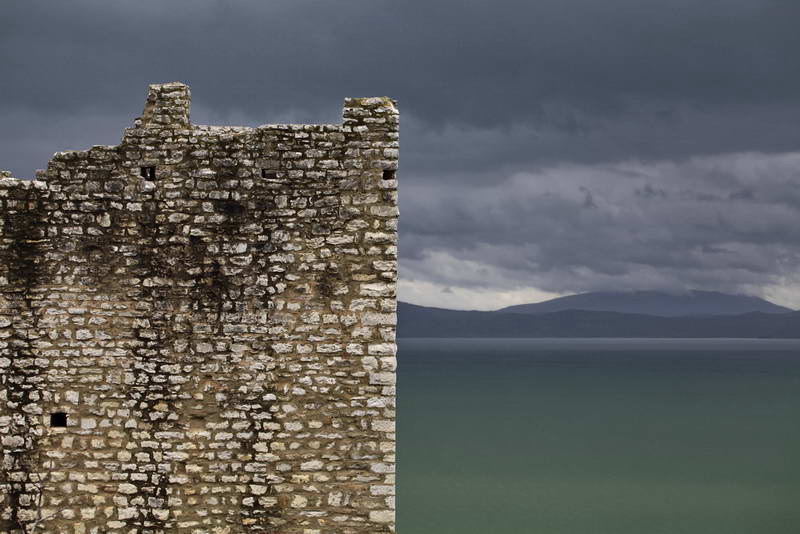 L’incontro si svolgerà presso il centro civico “Alessandra Brugnolo” a Noventa Padovana, sito in via padre Kolbe (dietro caserma dei carabinieri, località Noventana). Ingresso libero.Il presidente del C.F.N.P. Valerio Zanca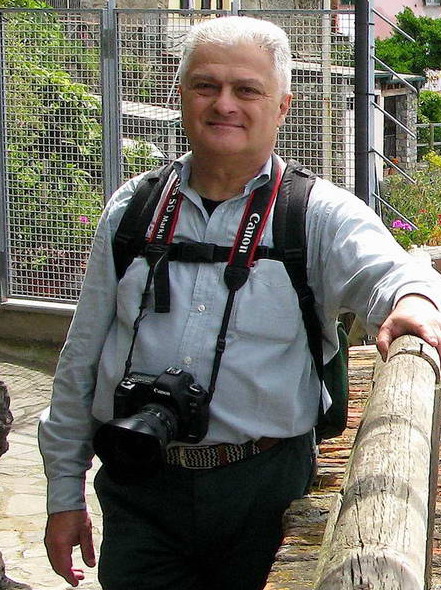 Il Club Fotoamatori Noventa Padovana organizza per mercoledi 30 Novembre, alle ore 21:00, una serata con l’autore.Paolo Bettella, fotografo per passione da vecchia data, membro e presidente  del Foto Club l’Immagine di Cadoneghe e partecipante di successo a svariati concorsi e mostre fotografiche. Presenterà alcuni dei suoi lavori su tematica varia, dal reportage di viaggio, architettura e macro.